						ПРИЛОЖЕНИЕ №1						к приказу государственного бюджетного 						профессионального образовательного 						учреждения "Краснодарский						музыкальный колледж 						им. Н. А. Римского-Корсакова"						от 31 октября 2022 года № 792-ППОЛОЖЕНИЕо  Межзональной олимпиаде по Музыкальной литературе Тема олимпиады: "С. В. Рахманинов – композитор и пианист:к 150-летию со дня рождения"I. Учредители и организаторы Межзональной олимпиады по Музыкальной литературе:Краснодарский музыкальный колледж им. Н.А. Римского-Корсакова1.1. Организационный комитетII. Цель и задачи олимпиады2.1.Цель олимпиады.Совершенствование предпрофессионального музыкального образования на современном этапе в области музыкальной литературы. 2.2. Задачи олимпиады:популяризация музыкально-теоретических дисциплин в сфере предпрофессионального музыкального образования;сохранение и развитие лучших традиций преподавания музыкально-теоретических дисциплин;развитие научно-исследовательского интереса молодого поколения;выявление и творческая поддержка юных музыкантов, проявивших выдающиеся способности;                                                                                                           расширение музыкального кругозора и интереса обучающихся;развитие мотивации к получению профессиональных знаний в области музыкального искусства;обмен педагогическим опытом и формами творческого сотрудничества преподавателей.III. Условия олимпиады3.1. Участники олимпиадыВ олимпиаде принимают участие учащиеся старших классов детских музыкальных и детских школ искусств Краснодарского края: 6–8 класс (восьмилетний курс обучения);4–5 класс (пятилетний курс обучения);обучающиеся профориентационых классов;обучающиеся эстетических и развивающих отделений ДМШ, ДШИ.Допускается участие в олимпиаде учащихся более младших классов при условии выполнения ими соответствующих программных требований.Возраст участников – 11–18 лет (включительно), определяется на дату начала олимпиады.3.2. Сроки проведения олимпиадыДата проведения олимпиады – 8 апреля 2023 года.IV. Порядок проведения олимпиады4.1.  Олимпиада включает два тура:Письменный (музыкальная викторина, письменное творческое задание);Устный (домашнее задание, вопросы по теме олимпиады).4.2. Олимпиада будет проводиться в режиме offline.4.3. Возможно проведение олимпиады в режиме online по объективным причинам и приказу Учредителя.V. Жюри олимпиады5.1. Для проведения олимпиады формируется жюри, в состав которого входят ведущие преподаватели Краснодарского музыкального колледжа. Подведение итогов в каждой возрастной группе производится отдельно.Жюри имеет право:присуждать не все места,делить одно место между несколькими участниками,присуждать специальные дипломы,в каждом туре присуждать дипломы и специальные призы.Решение жюри окончательно и обжалованию не подлежит.5.2. Состав жюри:Председатель жюри – Предоляк Анна Анатольевна – кандидат искусствоведения, доцент ФГБОУ ВО "Краснодарский государственный институт культуры"Члены жюри:- Решетило Наталья Сергеевна – кандидат философских наук, председатель цикловой комиссии музыкальной литературы и народного творчества ГБПОУ КК "Краснодарский музыкальный колледж                         им. Н.А. Римского-Корсакова";- Селезнева Инна Львовна – Заслуженный работник культуры Кубани, преподаватель ПЦК музыкальной литературы и народного творчества ГБПОУ КК "Краснодарский музыкальный колледж им. Н.А. Римского-Корсакова";- Красова Людмила Николаевна – Заслуженный работник культуры Кубани, преподаватель ПЦК музыкальной литературы и народного творчества ГБПОУ КК "Краснодарский музыкальный колледж                          им. Н.А. Римского-Корсакова";- Кабецкая Наталья Николаевна – преподаватель ПЦК музыкальной литературы и народного творчества ГБПОУ КК "Краснодарский музыкальный колледж им. Н.А. Римского-Корсакова";- Пигуль Таисия Сергеевна – преподаватель ПЦК музыкальной литературы и народного творчества ГБПОУ КК "Краснодарский музыкальный колледж им. Н.А. Римского-Корсакова".VI. Критерии оценкиУчастие в Олимпиаде оценивается членами жюри по сумме
баллов, набранных участником по всем видам конкурсных испытаний, которые, в свою очередь, оцениваются по 10–ти балльной системе в соответствии с определенными критериями.6.1. Викторина:Правильное название произведения – 1 балл;Правильное указание тональности произведения – 1 балл;Правильное указание фрагмента (действия, номера и т.д.) – 1 балл.Максимум баллов за викторину – 37.6.2. Письменное творческое задание:Будет выполняться в два этапа:1. Развернутые ответы, на поставленные 5 вопросов, в которых сосредоточен материал из биографии композитора, синтез литературы, поэзии, музыки в музыкальном наследии С.В. Рахманинова.Максимум баллов за ответы – 20, по 4 балла за каждый правильный ответ.2. Работа с нотным фрагментом. В нем нужно определить:- наименование фрагмента (раздел, тема);- жанровая принадлежность;- форма, тональность;- средства музыкальной выразительности, раскрывающие данный образ.Максимум баллов за работу с нотным фрагментом – 20.6.3. Домашнее задание:Логичное содержательное сообщение – 2 баллаСоблюдение временного ограничения – 1 баллВыразительность и грамотность речи – 2 балла6.4. Собеседование:5 баллов: даны точные, развернутые ответы на все вопросы, речь развитая, связная, быстрое ориентирование в теме олимпиады и своего выступления;4 балла – даны правильные, развернутые ответы на все вопросы, допустимы небольшие неточности, речь развитая, связная, ориентирование в теме олимпиады и своего выступления;3 балла – возможен неправильный ответ на один из вопросов, не всегда развернутый ответ, ориентирование в теме своего выступления, недостаточное ориентирование в теме олимпиады.2 балла – дано лишь 1-2 правильных ответа, не всегда развернутых, слабое ориентирование в теме своего выступления, в теме олимпиады.1 балл – дан один правильный, не обязательно развернутый ответ, слабое ориентирование в теме своего выступления, в теме олимпиады.Разработка олимпиады основана на программных требованиях предмета "Музыкальная литература" для детских музыкальных и детских школ искусств.Литература для подготовки:Учебники, учебные пособия, ноты:Аверьянова О. И. Отечественная музыкальная литература ХХ – начала XXI века.Примерная программа по музыкальной литературе, МК РФ 2002 г.,    (А. И. Лагутин).Нотный материал произведений С. В. Рахманинова, согласно программе и учебнику О. И. Аверьяновой.VII. Порядок награжденияПобедителям олимпиады присваивается звание Лауреата 1, 2, 3 степеней и звание Дипломанта. Преподаватели, подготовившие победителей олимпиады, награждаются дипломами. Жюри имеет право присуждать не все премии и делить места между призерами. VIII. Условия участия в олимпиадеОбразовательные учреждения подают анкету-заявку (форма заявки прилагается) на участника до 25 марта 2023 г. по адресу электронной почты с отметкой олимпиада: olimpiada-kmk@mail.ru Заявки, представленные позже указанного срока, не рассматриваются.  Анкета-заявка на участие в конкурсе предоставляется в электронном виде (форматы jpeg или pdf). Она должна быть заверена подписью руководителя учебного заведения и содержать следующие сведения:Ф.И.О.(полное) участника конкурса, дата рождения, гражданство;Полное наименование музыкального учебного учреждения, почтовый адрес, индекс, контактные телефоны, факс, адрес электронной почты;Ф.И.О.(полное) преподавателя/преподавателей;Домашний адрес участника, контактный телефон, e-mail;Возрастная категория (с указанием класса, курса образовательного учреждения); (Образец заявки – см. Приложение 1).   Вместе с анкетой-заявкой высылаются в электронном виде (форматы jpeg или pdf):фотография;копия паспорта или свидетельства о рождении;справка об обучении в учреждении образования с указанием класса, курса, подписанная директором учреждения и заверенная печатью;согласие на обработку персональных данных от совершеннолетнего участника конкурса – см. Приложение 2;согласие на обработку персональных данных от родителя (законного представителя) несовершеннолетнего участника конкурса – см. Приложение 3.    Подача анкеты-заявки в оргкомитет подтверждает согласие с условиями проведения олимпиады.    Расходы по оплате проезда и проживания участников несет направляющая сторона. Справки по телефонам:+7 962 865 22 29 – Кабецкая Наталья Николаевна;+7 962 854 12 59 – Предоляк Анна Анатольевна;Информация об олимпиаде на сайте: http://muscoll.ru/Порядок проведения олимпиады в режиме offlineТема: "С. В. Рахманинов – композитор и пианист:к 150-летию со дня рождения"Конкурсные испытания состоят из письменного и устного туров. Устный тур проводится в формах, направленных преимущественно на развитие креативных способностей обучающихся. Письменное испытание 1. Музыкальная викторина. Викторина будет представлена в аудио- и видео формате (10 фрагментов). Указываются:- название произведения;- наименование прозвучавшего фрагмента (ария, хор, увертюра, ансамбль, действие – для оперы; часть, тема – для инструментального и вокального произведений, тональность).2. Письменное задание по творчеству С. В. Рахманинова (в том числе вопросы, предполагающие развернутый ответ) и описание предложенного музыкального (нотного) фрагмента. Примерный круг тем: биографические данные о композиторе, синтез литературы, поэзии, музыки в аспекте творчества Рахманинова, особенности произведений (содержание, форма, жанр, музыкальный язык).Устное испытание.Домашнее задание – устное выступление (не более 3 мин.) по любой из тем олимпиады. Пример: «Особенности музыкального языка и содержания Прелюдии cis-moll С.В. Рахманинова»; «Воплощение поэзии А.С. Пушкина в романсовом творчестве С.В. Рахманинова», «К вопросу об исполнительской интерпретации Концерта для фортепиано с оркестром № 2                               С. В. Рахманинова» и т.д. Возможны иные формулировки тем.После выступления состоится собеседование по теме домашнего задания и по теме олимпиады. Примерный круг вопросов: биография, историческое значение творчества, наследие, круг образов, современники композитора.Темы музыкальной викториныКомпозитор – С. В. Рахманинов:Прелюдия cis-moll: тема первой части Lento, тема второй части Agitato.Концерт для фортепиано № 3, I часть, Г.П.Музыкальный момент ми минор ор 16.Прелюдия Ре мажор ор 23.Этюд-картина ля минор ор 39 № 6.Концерт для фортепиано с оркестром № 2: I часть – тема Вступления, Г.П., П.П. II часть – главная тема. III часть – Г.П., П.П., Кода (до мажор).Романсы: "Не пой, красавица при мне", "Весенние воды", "Вокализ".              В романсах может звучать любой из разделов. Пример оформления музыкальной викторины, инструментальные сочинения С.В. Рахманинова:Пример оформления музыкальной викторины, романсы С.В. Рахманинова:Перечень материалов для подготовки музыки С. В. Рахманинова:Прелюдия cis-moll (ноты). Концерт для фортепиано № 3, I часть (ноты). Музыкальный момент ми минор ор 16 (ноты).Прелюдия Ре мажор ор 23 (ноты).  Этюд-картина ля минор ор 39 № 6 (ноты).  Концерт для фортепиано с оркестром № 2 (ноты).Романсы: "Не пой, красавица при мне", "Весенние воды", "Вокализ" (ноты).Поэзия А. С. Пушкина, Ф. И. Тютчева. Порядок проведения олимпиады в режиме onlineУстное испытание.Домашнее задание – устное выступление (не более 3 мин.) по любой из тем олимпиады. Пример: "Особенности музыкального языка и содержания Прелюдии cis-moll С. В. Рахманинова"; "Воплощение поэзии А. С. Пушкина в романсовом творчестве С. В. Рахманинова", "К вопросу                                          об исполнительской интерпретации Концерта для фортепиано с оркестром        С. В. Рахманинова № 2" и т.д. Возможны иные формулировки тем.После выступления состоится собеседование по теме выступления и по теме олимпиады. Примерный круг вопросов: биография, историческое значение творчества, наследие, современники композитора.Письменный тур в режиме online не проводится.Разработчик:								Предоляк А.А. Преподаватель ПЦК Музыкальная литература и народное творчествоЗАЯВКАна участие в Межзональной олимпиаде по музыкальной литературедля учащихся детских музыкальных школ и школ искусств и сектора производственной практики Краснодарского музыкального колледжа им. Н.А. Римского-Корсакова Ф.И.О. участника___________________________________________________________________________________________________________________________                                                                                   тел. _________________________________________________________________Полное название образовательного учреждения, адрес учебного заведения,                     е-mail ____________________________________________________________________________________________________________________________________                                  Специальность (инструмент)____________________________________________Класс (ДМШ, ДШИ) с указанием срока обучения___________________________ Класс (общеобраз)_____________________________________________________Число, месяц, год рождения_____________________________________________Преподаватель (Ф.И.О. полностью), тел., e-mail____________________________ ____________________________________________________________________М.П.Директор  образовательного учреждения  _____________________________________________        						                                             (расшифровка подписи)обратный адрес и тел. для связи					ЗАЯВЛЕНИЕо согласии на обработку персональных данныхЯ, ___________________________________________, проживающий (-ая)по адресу ___________________________________________________________,основной документ, удостоверяющий личность (паспорт/свидетельство                    о рождении)______________________________________________________________________________________________________________________,   в соответствии с Федеральным законом "О персональных данных"                               от 27 июля 2006 года № 152-ФЗ даю согласие  государственному бюджетному профессиональному образовательному учреждению Краснодарского края "Краснодарский музыкальный колледж им. Н.А. Римского-Корсакова" на обработку, включая сбор, систематизацию, накопление, хранение, уточнение (обновление, изменение), использование моих персональных данных (персональных данных моего (-ей) несовершеннолетнего (-ей) сына (дочери) ___________________________________________________________________, а именно: фамилии, имени, отчества; даты рождения; места учёбы, специальности, класса обучения для участия в Межзональном конкурсе исполнительского мастерства учащихся фортепианных отделений ДМШ                    и ДШИ, сектора производственной практики Краснодарского музыкального колледжа им. Н.А. Римского-Корсакова.Прошу считать данные сведения общедоступными.Настоящее согласие вступает в силу со дня его подписания и действует без ограничения его срока.Согласие может быть отозвано мною в любое время на основании моего письменного заявления._____________			________________		__________________(дата)					(подпись)				(Ф.И.О)					ЗАЯВЛЕНИЕ		о согласии на обработку персональных данныхЯ, ___________________________________________, проживающий (-ая)по адресу________________________________________________________,  основной документ, удостоверяющий личность) паспорт/свидетельство                       о рождении)______________________________________________________________________________________________________________________             в соответствии с Федеральным законом "О персональных данных"                               от 27 июля 2006 года № 152-ФЗ даю согласие государственному бюджетному профессиональному образовательному учреждению Краснодарского края "Краснодарский музыкальный колледж им. Н.А. Римского-Корсакова"                       на обработку, включая сбор, систематизацию, накопление, хранение, уточнение (обновление, изменение), использование моих персональных данных, а именно: фамилии, имени, отчества; даты рождения; места учёбы, специальности, класса обучения.Прошу считать данные сведения общедоступными.Настоящее согласие вступает в силу со дня его подписания и действует без ограничения его срока.Согласие может быть отозвано мною в любое время на основании моего письменного заявления.___________		________________		__________________(дата)					(подпись)				(Ф.И.О)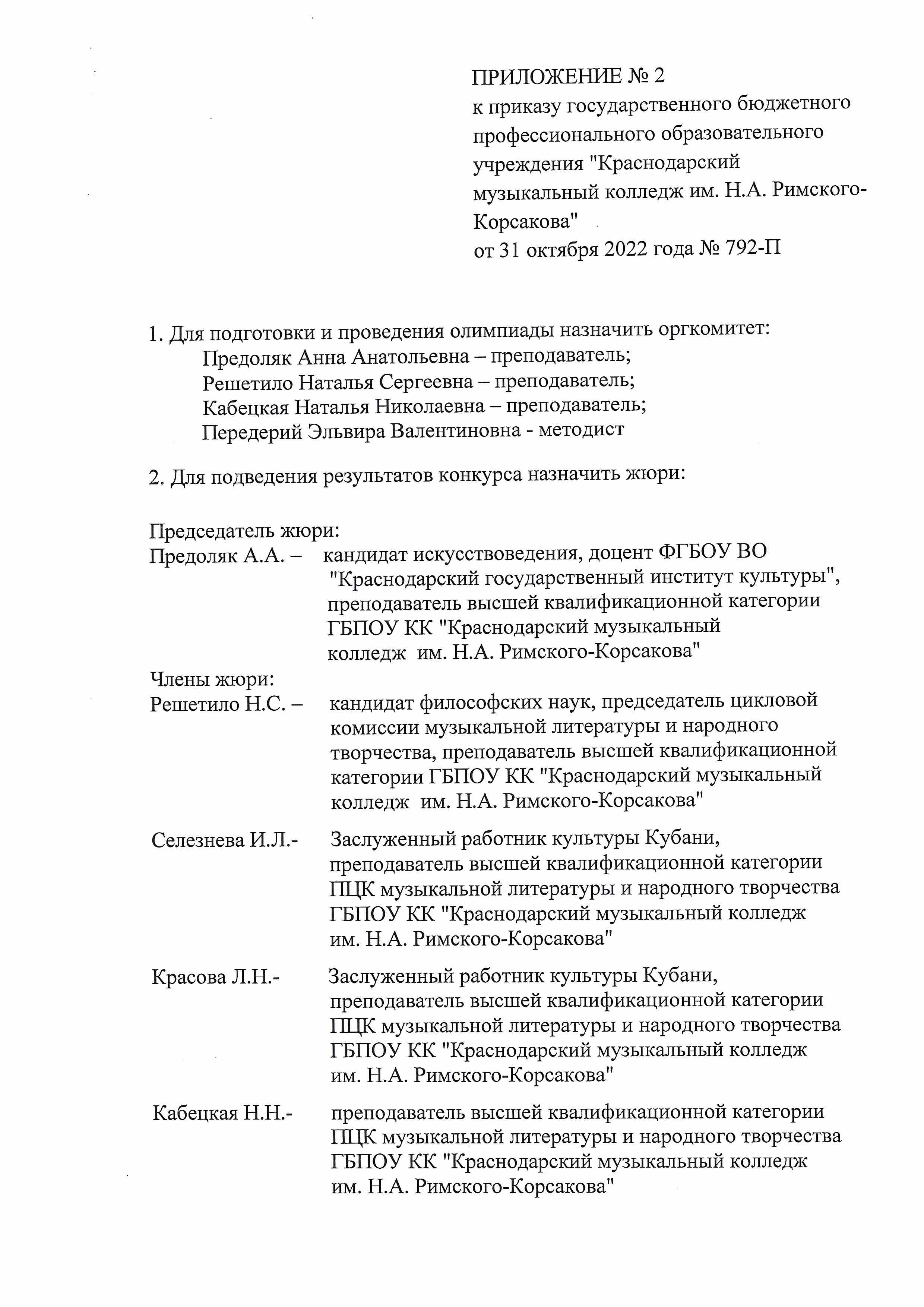 Решетило Н.С. Председатель ПЦК музыкальной литературы и народного творчества ГБПОУ КК "Краснодарский музыкальный колледж им. Н.А. Римского-Корсакова", кандидат философских наукКабецкая Н.Н.Преподаватель ПЦК музыкальной литературы и народного творчества ГБПОУ КК "Краснодарский музыкальный колледж им. Н.А. Римского-Корсакова"Предоляк А. А. Преподаватель ПЦК музыкальной литературы и народного творчества ГБПОУ КК "Краснодарский музыкальный колледж им. Н.А. Римского-Корсакова"Белякова И.Б.Методист ГБПОУ КК "Краснодарский музыкальный колледж им. Н.А. Римского-Корсакова"№ п/пНазвание произведенияЧастьФрагментТональность1Концерт для фортепиано с оркестром № 3I частьГ.П.Ре минор№ п/пНазвание произведения, раделРаздел или частьТональность1Романс «Не пой красавица, при мне»,раздел первыйЛя минор